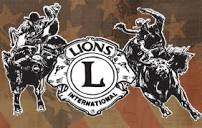 GALLUP LIONS CLUB RODEO DOWNTOWN CELEBRATION SATURDAY JUNE 10th, 2023ENTRY FORMS- DOWNTOWN BOOTHSFor more information, contact Roxy at 505-879-9670 email roxana.yazzie@pinnbank.comName of Organization or Person (s) :______________________________________________________________________________Contact Name: ____________________________________________________________Phone#:____________________________________________________________________Booth#___________________________________________ GLC Verified______________Parade participation is free as well and will begin at 1:00pm if organization/persons listed above are interested.